Preman 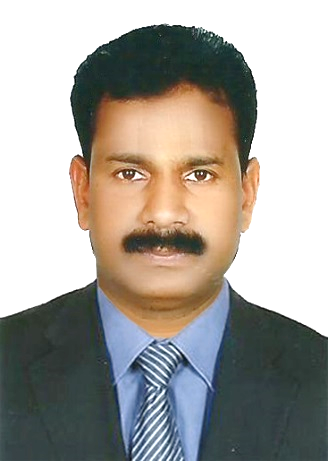 PROFESSIONAL …………………………………………………..Though I have acquainted with Purchase background and experience I can explore any type of tasks in related to company’s requirements, irrespective of time and money for the growth of organization.PROFILE SUMMARY…………………………………………………..I am a quick-witted and aiming always a sincere supportive to the group or the management in order to achieve goals of firm in a cost effective mannerCAREER SUMMARY…………………………………………………….More than 10 years of experience in various facets of procuring, hiring materials and equipment from national and international markets.Experienced with inviting and allotting tenders.Experienced in freight clearance procedures and documentation.Working knowledge of Orion ERP.KEY SKILLS……………………………………………………………….MATERIAL PURCHASEProcurement of materials globally.Control of cost saving i.w.o. comparison/negotiations with vendors.Liaise with inter department for minimize costsConfidentiality management.SUBCONTRACTOR MANAGEMENTAll types of Equipment hire including development of new vendorsEvaluate vendors and negotiate with them.Team leader to guide inventory /warehouse stock & cost saving wayHire subcontractors for major projects.Managing contracts for hourly jobs or lump sum jobs.WORK EXPERIENCE……………………………………………………..PURCHASER– Thong Yong Ship Repairing LLC, Dubai, UAE(Sep 2014 to Aug 2017)Was independently handling the whole purchase dept. without hassleNegotiate with all subcontractors and vendors to timely supply and credit facilitySR. PURCHASE ASSISTANT– Arab Heavy Industries PJSC(AHI), Ajman, UAE (Keppel Group, Singapore)(2006 –2014)AHI is the first shipyard in the middle east with a capacity of accommodating vessels up to 40 nos for medium type vessels and I was handling all service contracts and subcontractor agreements.Arranging service engineers and sourcing original parts from the manufacturer globally as per Production requirementsACADEMIC QUALIFICATIONS…………………………………………..Bachelor of Commerce – B.com (1986)COMPUTER SKILLS………………………………………………………ORION ERP (Purchase, Inventory modules), Tally ERP,  MSWindows XP/7, MS Office, InternetLANGUAGES KNOWN…………………………………………………….English, Hindi and MalayalamPERSONAL INFORMATION……………………………………………...Visa status			: VisitDate of Birth		: 05-05-1965Sex			: MaleNationality			: IndianMarital Status		: MarriedUAE Driving License	: Yes.